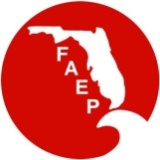 FAEP BOARD MEETING MINUTESJanuary 13, 2014Roll CallApprove November and December 2013 Minutes Motion to accept the Nov. and Dec.minutes-Alexis PreisserSecond by Melissa O’ConnorAbstentionsLauren GibsonTim Terwilliger David DunkleyPresident’s Report – Kristin BennettChapters’ “Adopt a month” add-on sponsorship opportunity –is still available.FDACs languagePlease include the FDACs information on all soliciting materials that your chapter sends out.Chapter event information Submitting chapter events facilitates the monthly meeting notice.  Please forward your events to info@faep-fl.org.Member Survey The survey will include information about the affiliation benefits from NAEP to find out if FAEP members take advantage of these benefits.  Kristin solicited the people on the conference call for appropriate questions for the survey.Treasurer’s Report  Checking Account Balance  $9,423.87Money Market Account Balance  $24,756.98Administrator’s report – Teri Hasbrouck (sent via email)919 current members5 new and 31 renewed in December139 NAEP members72 memberships are due in January  Vice President’s Report Mary G. thanked Kristin for her leadership and mentoring during the past 2 years.Secretary’s Report No report. Administrator’s ContractKristin asked Elva to take minutes for the part of the board meeting where the Administrator’s contract was reviewed.  Elva reported that after discussion Erin Kane made a motion to approve the contract with no changes.  Mary G. seconded the motion, all approved. Nominations and voting for 2014 Executive CommitteePresident  Bruce nominated Mary G. for PresidentVice PresidentKristin nominated Amy Guilfoyle for Vice PresidentSecretaryKristin nominated Melissa O’Connor Melissa declined her nominationKristin Nominated Elva Peppers for SecretaryTreasurerMary nominated Tim Terwilliger for TreasurerAll were in favor of the Executive Committee as presented.  Kristin congratulated the new Executive Committee.Chapter Discussion: No chapter discussions this meeting.Southwest  - Jason Perryman Treasure Coast – Paul Fitzgerald Northeast – Ed Currie Tallahassee Area - Elva PeppersCentral – Amy Guilfoyle South – David Bogardus Tampa Bay Area  - Tim TerwilligerTampa Bay USF Student Chapter  Northwest  - Amy Mixon Old BusinessReminder to submit financial information to Bruce for IRS filingThere is a time limit and IRS fines if the information is late.  Please have each chapter submit end of year financial information in a timely manner.  Especially TL, TB. b.  Technical Presentations and Continuing Education CreditsTim Terwilliger is arranging Board of Professional Engineers CEU capabilities for chapter educational meetings.  Individual chapters can submit a list of attendees/P.E.s that attend a workshop or lunch to Tim and he will be doing the reporting via an online reporting system.For AICPs- forms need to be submitted prior to a conference or meeting for Planner CEUs.  These forms can be submitted to a local APA chapter (the chapter will have the correct forms).  Mary has experienced that the forms take 30 days for APA to review.AIA-forms are also available through local chapters for Architect CEUs.New BusinessFAEP Board retreat in lieu of an Annual Conference (Courtney)Courtney Arena has suggested that the Board utilize the NAEP conference as the FAEP conference in 2014.  In lieu of a conference Courtney has suggested a board retreat (in the fall) and is asking for comments and suggestions on the content and structure of the retreat.  Courtney suggested that the retreat have an educational component.  Discussion included potential locations, timing of a retreat and fun activities.Bruce reported that board retreats have occurred in the past, but he cannot remember one in the past 10 years.Discussion occurred about when the retreat would occur and what the purpose would be.  Kristin suggested a meeting that includes what is the role of the FAEP in regards to the local chapters.Statewide Trainings (NEPA Workshop) (Courtney)Courtney suggested that FAEP offer a training opportunity, such as the NAEP NEPA workshop.  Revenue could be generated from this type of training opportunity.  Discussion occurred about the potential of offering a webinar as well as in-person training.    Action items and due dates summary of motions (Teri) Upcoming MeetingsJanuary 25, 2014 NAEP BOD Phoenix, AZFebruary 10, 2014April 7-10 2014 NAEP Annual conferenceApril 10 2014 NAEP BOD St. Pete Adjournment at 1PMNameAttendanceProxyKristin Bennett – PresidentyesErik Neugaard - Past PresidentnoDavidMary Gutierrez- Vice PresidentyesAmy Guilfoyle  - TreasureryesMelissa O’Connor - SecretaryyesBruce Hasbrouck - NAEP RepresentativeyesJennifer Cummings - Central ChapternoEd Currie - Northeast ChapternoDavid D.Amy Mixon- Northwest ChapteryesDavid Bogardus - South ChapternoMatt Miller - Southwest ChapternoElva Peppers - Tallahassee ChapteryesTim Terwilliger - Tampa Bay ChapteryesPaul Fitzgerald - Treasure Coast ChapternoErin Kane - At Large MemberyesAlexis Preisser - At Large MemberyesCourtney Arena – At Large MemberyesJohn Lesman – At Large MemberyesMelissa Butcher- USF TampayesRay Fajardo - USF St. Pete chapterno